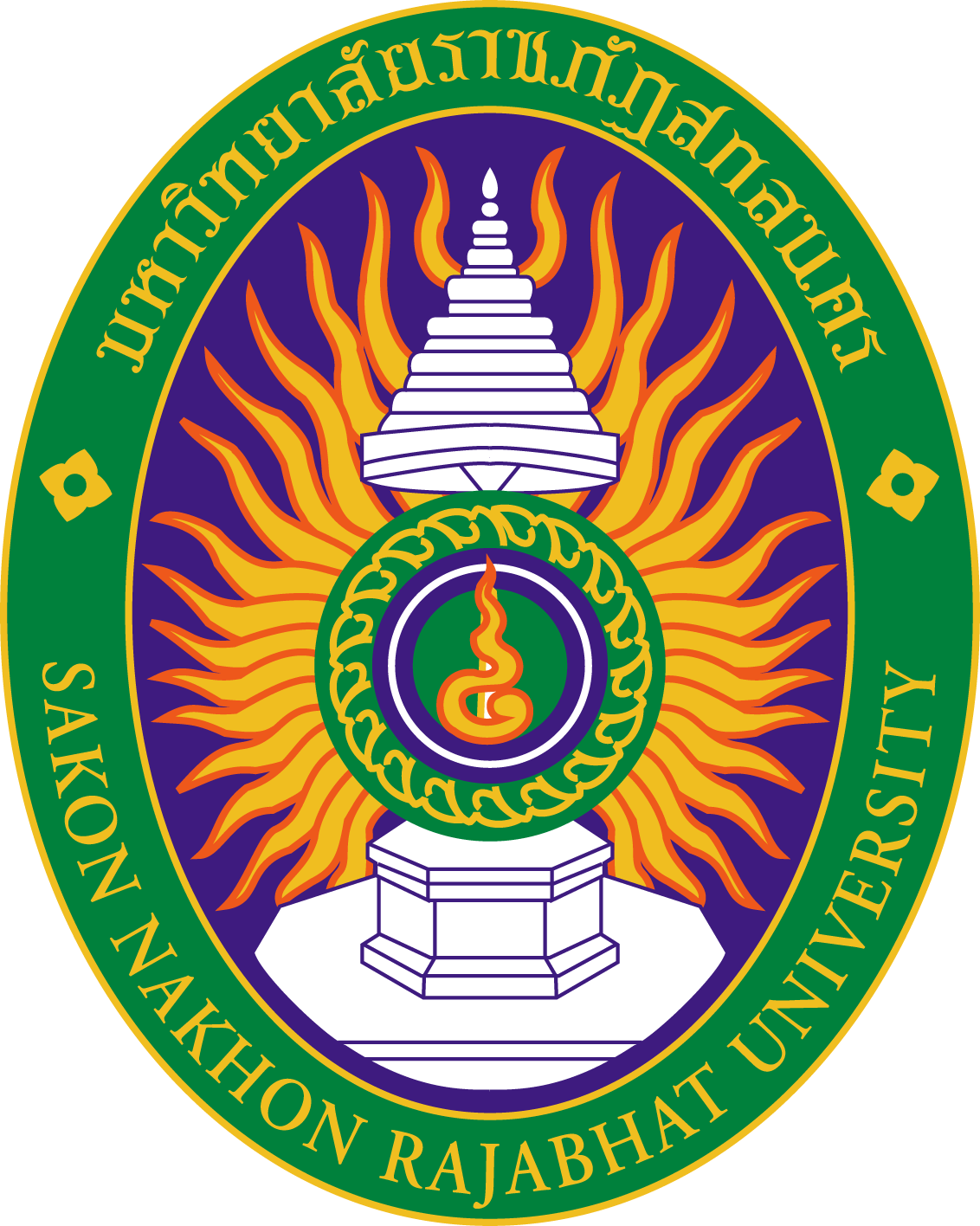 ส่วนที่ 1ข้อมูลพื้นฐานความเป็นมาของชุมชนนักปฏิบัติ/ทีมงาน (ระบุความเป็นมาของกลุ่ม และความรู้ที่ต้องการแก้ไขปัญหาที่เกิดขึ้นจากการปฏิบัติงาน) 2. สมาชิกชุมชนนักปฏิบัติ และบทบาทหน้าที่ของสมาชิกส่วนที่ 2ผลการดำเนินงานจัดการความรู้การกำหนดองค์ความรู้หลักที่จำเป็นหรือสำคัญต่องานหรือกิจกรรมของหน่วยงานและกำหนดเป้าหมายของการจัดการความรู้ (อธิบายวิธีการในการบ่งชี้ความรู้ว่าเราต้องการความรู้เรื่องอะไรที่จำเป็นต่อการบรรลุเป้าหมาย วิสัยทัศน์ พันธกิจ ยุทธศาสตร์ และเอกสารหลักฐานอ้างอิง)การเสาะแสวงหาความรู้ที่ต้องการ (อธิบายวิธีการและรายละเอียดการดำเนินงานในการสร้างและแสวงหาความรู้ และเอกสารหลักฐานอ้างอิง)การปรับปรุง ดัดแปลง ความรู้บางส่วนให้เหมาะสมต่อการดำเนินงานของหน่วยงาน(รายละเอียดการดำเนินงาน และเอกสารหลักฐานอ้างอิง)การนำความรู้ที่ได้จากการจัดการความรู้มาปรับใช้ในการปฏิบัติงานจริง (รายละเอียดการดำเนินงาน และเอกสารหลักฐานอ้างอิง)การนำประสบการณ์จากการทำงานการประยุกต์ใช้ความรู้มาแลกเปลี่ยนเรียนรู้และสกัดออกมาเป็นขุมความรู้ (รายละเอียดการดำเนินงาน และเอกสารหลักฐานอ้างอิง)การรวบรวมความรู้และจัดเก็บอย่างเป็นระบบโดยเผยแพร่ออกมาเป็นลายลักษณ์อักษร (รายละเอียดการดำเนินงาน และเอกสารหลักฐานอ้างอิง)ตารางที่ 1 รายงานผลการดำเนินงานตามแผนจัดการความรู้ ของมหาวิทยาลัยราชภัฏสกลนครประจำปีงบประมาณ พ.ศ. 2566ส่วนที่ 3ผลผลิตและผลลัพธ์ความรู้ที่ได้และการกลั่นกรองความรู้ ประโยชน์ขององค์ความรู้และการนำความรู้ไปใช้ประโยชน์ในการพัฒนางาน2.1 ประโยชน์ขององค์ความรู้ (อธิบายรายละเอียดประโยชน์ขององค์ความรู้ที่ได้จากการแลกเปลี่ยนเรียนรู้ในหน่วยงาน) 																																														2.2 การนำความรู้ไปใช้ประโยชน์ในการพัฒนางาน (อธิบายรายละเอียดวิธีการนำองค์ความรู้ไปใช้ประโยชน์ในการพัฒนางาน และแสดงให้เห็นถึงผลการปฏิบัติที่ดีขึ้น พร้อมทั้งมีหลักฐานประกอบ)																																				2.3 การขยายผลการนำความรู้ไปใช้ประโยชน์กับบุคคลที่เกี่ยวข้อง (อธิบายรายละเอียดวิธีการ                    นำองค์ความรู้ไปการขยายผลการนำความรู้ไปใช้ประโยชน์กับบุคคลที่เกี่ยวข้อง เพื่อนำองค์ความรู้ไปใช้พัฒนาการปฏิบัติงาน)3. สรุปการดำเนินการจัดการความรู้ของหน่วยงาน3.1 ปัจจัยแห่งความสำเร็จ/ การบรรลุเป้าหมาย3.2 ปัญหา อุปสรรคในการดำเนินงาน และแนวทางแก้ไข4. การต่อยอดองค์ความรู้หรือนวัตกรรมที่เกิดขึ้น (ถ้ามี)   4.1 งานวิจัย (อธิบายรายละเอียดของงานวิจัยที่มีการต่อยอดจากองค์ความรู้ที่ได้)4.2 นวัตกรรม (อธิบายรายละเอียดผลงานนวัตกรรมที่ส่งผลต่อการปฏิบัติงานที่ดีขึ้นอย่างก้าวกระโดด)																																												ภาคผนวกภาคผนวก กข้อมูลผู้บริหารด้านการจัดการความรู้ (Chief Knowledge Office : CKO)แบบฟอร์ม ข้อมูลผู้บริหารด้านการจัดการความรู้			(หน่วยงาน)			ภาคผนวก ขคำสั่ง		ที่ 		เรื่อง  แต่งตั้งผู้บริหารด้านการจัดการความรู้และคณะทำงานด้านการจัดการความรู้ของ		(หน่วยงาน)		ภาคผนวก คภาพโครงการ/กิจกรรมการจัดการความรู้ ประจำปีงบประมาณ พ.ศ. 2566ภาพ/ เอกสารประกอบผลงาน (เล่มรายงานผล/คู่มือ/VDO)ลำดับชื่อ - สกุลหน่วยงาน12345678910โครงการ/กิจกรรมตัวชี้วัด และเป้าหมายตัวชี้วัด และเป้าหมายระยะเวลาดำเนินงานระยะเวลาดำเนินงานผู้รับผิดชอบโครงการ/กิจกรรมแผนผลแผนผลผู้รับผิดชอบ1. การกำหนดองค์ความรู้หลักที่จำเป็นหรือสำคัญต่องานหรือกิจกรรมของหน่วยงานและกำหนดเป้าหมายของการจัดการความรู้ (ระบุโครงการ/กิจกรรมที่ดำเนินการ)2. การเสาะแสวงหาความรู้ที่ต้องการ(ระบุโครงการ/กิจกรรมที่ดำเนินการ)3. การปรับปรุง ดัดแปลง ความรู้ บางส่วนให้เหมาะสมต่อการดำเนินงานของหน่วยงาน(ระบุโครงการ/กิจกรรมที่ดำเนินการ)4. การนำความรู้ที่ได้จากการจัดการความรู้ มาปรับใช้ในการปฏิบัติงานจริง (ระบุโครงการ/กิจกรรมที่ดำเนินการ)5. การนำประสบการณ์จากการทำงานและการประยุกต์ใช้ความรู้มาแลกเปลี่ยนเรียนรู้ และสกัดออกมาเป็นขุมความรู้ (ระบุโครงการ/กิจกรรมที่ดำเนินการ)6. การรวบรวมความรู้และจัดเก็บอย่างเป็นระบบโดยเผยแพร่ออกมาเป็นลายลักษณ์อักษร(ระบุโครงการ/กิจกรรมที่ดำเนินการ)องค์ความรู้ที่เลือกผลผลผลองค์ความรู้ที่เลือกรูปแบบองค์ความรู้ที่ได้ผ่านการกลั่นกรองจากบันทึกอยู่ที่/การเผยแพร่องค์ความรู้1. 2. ส่วนที่ 1  : ชื่อหน่วยงาน/ผู้บริหารด้านการจัดการความรู้หน่วยงาน : 											ส่วนที่ 1  : ชื่อหน่วยงาน/ผู้บริหารด้านการจัดการความรู้หน่วยงาน : 											ส่วนที่ 1  : ชื่อหน่วยงาน/ผู้บริหารด้านการจัดการความรู้หน่วยงาน : 											ส่วนที่ 1  : ชื่อหน่วยงาน/ผู้บริหารด้านการจัดการความรู้หน่วยงาน : 											ส่วนที่ 1  : ชื่อหน่วยงาน/ผู้บริหารด้านการจัดการความรู้หน่วยงาน : 											ผู้บริหารด้านการจัดการความรู้ (Chief Knowledge Office : CKO)ชื่อ :  						       นามสกุล  : 				ผู้บริหารด้านการจัดการความรู้ (Chief Knowledge Office : CKO)ชื่อ :  						       นามสกุล  : 				ผู้บริหารด้านการจัดการความรู้ (Chief Knowledge Office : CKO)ชื่อ :  						       นามสกุล  : 				ผู้บริหารด้านการจัดการความรู้ (Chief Knowledge Office : CKO)ชื่อ :  						       นามสกุล  : 				ผู้บริหารด้านการจัดการความรู้ (Chief Knowledge Office : CKO)ชื่อ :  						       นามสกุล  : 				ส่วนที่ 2 : ข้อมูลส่วนบุคคลส่วนที่ 2 : ข้อมูลส่วนบุคคลส่วนที่ 2 : ข้อมูลส่วนบุคคลส่วนที่ 2 : ข้อมูลส่วนบุคคลส่วนที่ 2 : ข้อมูลส่วนบุคคลชื่อ-สกุล (ภาษาอังกฤษ) ชื่อ-สกุล (ภาษาอังกฤษ) วัน/เดือน/ปีเกิดวัน/เดือน/ปีเกิดตำแหน่งงาน (ปัจจุบัน)ตำแหน่งงาน (ปัจจุบัน)ฝ่าย/แผนก/หน่วยฝ่าย/แผนก/หน่วยการศึกษาดูงานการศึกษาดูงานเกียรติคุณที่ได้รับเกียรติคุณที่ได้รับที่อยู่ที่อยู่การติดต่อการติดต่อโทรศัพท์               :                           โทรศัพท์มือถือ     : E-mail address      : โทรศัพท์               :                           โทรศัพท์มือถือ     : E-mail address      : โทรศัพท์               :                           โทรศัพท์มือถือ     : E-mail address      : ประวัติการศึกษา (จากการศึกษาล่าสุด-เริ่มต้น)ประวัติการศึกษา (จากการศึกษาล่าสุด-เริ่มต้น)ประวัติการศึกษา (จากการศึกษาล่าสุด-เริ่มต้น)ประวัติการศึกษา (จากการศึกษาล่าสุด-เริ่มต้น)ประวัติการศึกษา (จากการศึกษาล่าสุด-เริ่มต้น)คุณวุฒิสาขาสาขาสถาบันปี พ.ศ.ที่จบการศึกษา